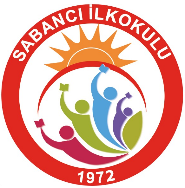 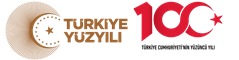                                        2023-2024 EĞİTİM - ÖĞRETİM YILI                        VELİ – ÖĞRETMEN GÖRÜŞME GÜN VE SAATLERİ    NOT: GÖRÜŞMEYE GELMEDEN BİR GÜN ÖNCESİNDE ÖĞRETMENİMİZDEN RANDEVU ALINMASI ÖNEMLİDİR. Fatih CERRAH                                                                                                                                                                                                               Okul MüdürüÖĞRETMENİN ADI SOYADIBRANŞÖĞRETMENİN DERS VERDİĞİ SINIFLARÖĞRETMENİN DERS VERDİĞİ SINIFLARÖĞRETMENİN DERS VERDİĞİ SINIFLARÖĞRETMENİN DERS VERDİĞİ SINIFLARÖĞRETMENİN DERS VERDİĞİ SINIFLARÖĞRETMENİN DERS VERDİĞİ SINIFLARÖĞRETMENİN DERS VERDİĞİ SINIFLARÖĞRETMENİN DERS VERDİĞİ SINIFLARÖĞRETMENİN DERS VERDİĞİ SINIFLARÖĞRETMENİN DERS VERDİĞİ SINIFLARÖĞRETMENİN DERS VERDİĞİ SINIFLARÖĞRETMENİN DERS VERDİĞİ SINIFLARÖĞRETMENİN DERS VERDİĞİ SINIFLARÖĞRETMENİN DERS VERDİĞİ SINIFLARÖĞRETMENİN DERS VERDİĞİ SINIFLARÖĞRETMENİN DERS VERDİĞİ SINIFLARGÖRÜŞME GÜN VE SAATİÖĞRETMENİN ADI SOYADIBRANŞ1/A1/B1/C1/D2/A2/B2/C2/D3/A3/B3/C3/D4/A4/B4/C4/DGÖRÜŞME GÜN VE SAATİTAHSİN ARAZSINIF ÖĞR.XÇARŞAMBA14:25-15:25Saatleri ArasındaNİHAL ŞENOLSINIF ÖĞR.XÇARŞAMBA14:25-15:25Saatleri ArasındaSEYCAN BAŞKAYASINIF ÖĞR.XÇARŞAMBA14:25-15:25Saatleri ArasındaFATİH AYDINSINIF ÖĞR.XÇARŞAMBA14:25-15:25Saatleri ArasındaSEVGİ KIZİLÇİMSINIF ÖĞR.XÇARŞAMBA14:25-15:25Saatleri ArasındaARZU KIRMACISINIF ÖĞR.XÇARŞAMBA14:25-15:25Saatleri ArasındaSERKAN ACARSINIF ÖĞR.XÇARŞAMBA14:25-15:25Saatleri ArasındaZEYNEP ÖZKAYA FİDANSINIF ÖĞR.XÇARŞAMBA14:25-15:25Saatleri ArasındaHÜLYA METE ATİKSINIF ÖĞR.XSALI14:25-15:25Saatleri ArasındaDİLEK KÖKSINIF ÖĞR.XSALI14:25-15:25Saatleri ArasındaÖMER TAŞCİSINIF ÖĞR.XSALI14:25-15:25Saatleri ArasındaESEN ÖZDEMİRSINIF ÖĞR.XSALI14:25-15:25Saatleri ArasındaMÜNİSE SERAP İRMAKSINIF ÖĞR.XPERŞEMBE14:25-15:25Saatleri ArasındaMİNE YÜCELSINIF ÖĞR.XPERŞEMBE14:25-15:25Saatleri ArasındaBAHAR ÇALMAŞURSINIF ÖĞR.XPERŞEMBE14:25-15:25Saatleri ArasındaSİBEL GÜNÜÇSINIF ÖĞR.XPERŞEMBE14:25-15:25Saatleri ArasındaYILDIZ KADANALIİNGİLİZCE ÖĞR.XXXXXXXXXXXXSALI14:25-15:25Saatleri ArasındaNERGİZ YOLADIREHBER ÖĞR.XXXXXXXXREHBER ÖĞRETMENİNİN ÇAĞIRDIĞI GÜN VE SAATFATMA ARI İLTERREHBER ÖĞR.XXXXXXXXREHBER ÖĞRETMENİNİN ÇAĞIRDIĞI GÜN VE SAAT